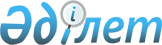 Алматы облысының әлеуметтік мәні бар ауданаралық (облысішілік қалааралық) және қала маңындағы жолаушылар қатынасының тізбесін бекіту туралыАлматы облыстық мәслихатының 2014 жылғы 29 мамырдағы № 32-195 шешімі. Алматы облысының Әділет департаментінде 2014 жылы 10 маусымда № 2742 болып тіркелді      РҚАО ескертпесі.

      Құжаттың мәтінінде түпнұсқаның пунктуациясы мен орфографиясы сақталған.

      "Теміржол көлігі туралы" 2001 жылғы 8 желтоқсандағы Қазақстан Республикасы Заңының 14-бабы 3-тармағының 1) тармақшасына сәйкес Алматы облыстық мәслихаты ШЕШІМ ҚАБЫЛДАДЫ:



      1. Алматы облысының теміржол көлігі саласындағы әлеуметтік мәні бар ауданаралық (облысішілік қалааралық) және қала маңындағы жолаушылар қатынасының тізбесі қосымшаға сәйкес бекітілсін.



      2. Осы шешімнің орындалуына бақылау жүргізу жетекшілік ететін облыс әкімінің орынбасарына жүктелсін (келісім бойынша).



      3. Осы шешім әділет органдарында мемлекеттік тіркелген күннен бастап күшіне енеді және алғашқы ресми жарияланған күнінен кейін күнтізбелік он күн өткен соң қолданысқа енгізіледі.      Облыстық мәслихат

      сессиясының төрағасы                       Е. Миразов      Облыстық

      мәслихаттың хатшысы                        Е. Келемсеиіт

Мәслихаттың

2014 жылғы 29 мамырдағы

№ 32-195 шешімімен бекітілген 

Алматы облысының теміржол көлігі саласындағы әлеуметтік мәні

бар ауданаралық (облысішілік қалааралық) және қала маңындағы

жолаушылар қатынасының тізбесі
					© 2012. Қазақстан Республикасы Әділет министрлігінің «Қазақстан Республикасының Заңнама және құқықтық ақпарат институты» ШЖҚ РМК
				№Қатынас1Талдықорған-Жетісу-Талдықорған